Repeating pattern Chinese New Year dragons						w/c 8th Feb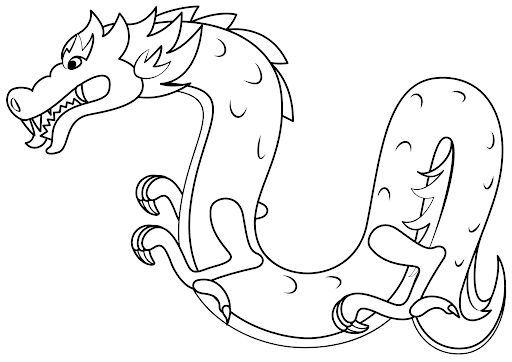 Repeating pattern Chinese New Year dragons						w/c 8th Feb